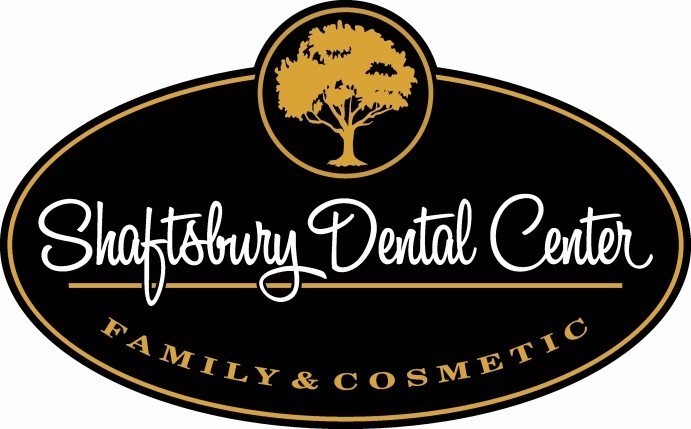 PATIENT ACKNOWLEDGEMENT OF RECEIPT OF NOTICE OF PRIVACY PRACTICES AND CONSENT/LIMITED AUTHORIZATAION & RELEASE FORMYou may refuse to sign this acknowledgement & authorization.  In refusing we may not be allowed to process your insurance claims.Date:________________________________The undersigned acknowledges receipt of a copy of the currently effective Notice of Privacy Practices for this healthcare facility.  A copy of this signed, dated document shall be as effective as the original.  MY SIGNATURE WILL ALSO SERVE AS A PHI DOCUMENT RELEASE SHOULD I REQUEST TREATMENT OR RADIOGRAPHS BE SENT TO OTHER ATTENDING DOCTOR/FACILITIES IN THE FUTURE.__________________________________________________________________________Please print name of PatientPlease sign Patient/Parent/Guardian of Patient_________________________________________________________________________________Please print name of Parent/GuardianRelationship of Legal Representation/GuardianYour comments regarding Acknowledgements or Consents:______________________________________________________________________________________________________________________________________________________________________HOW DO YOU WANT TO BE ADDRESSED WHEN SUMMONED FROM THE RECEPTION AREA:[ ] First Name Only                   [ ] Proper Surname                                    [ ] Other ______________________________PLEASE LIST ANY OTHER PARTIES WHO CAN HAVE ACCESS TO YOUR HEALTH INFORMATION:(This includes step parents, grandparents and any care takers who can have access to this patient’s records)Name: _____________________________________________Relationship: ____________________________________________Name: _____________________________________________Relationship: ____________________________________________Name: _____________________________________________Relationship: ____________________________________________Name: _____________________________________________Relationship: ____________________________________________I AUTHORIZE CONTACT FROM THIS OFFICE TO CONFIRM MY APPOINTMENTS, TREATMENT & BILLING INFORMATION VIA:[ ] Cell Phone Confirmation                         [ ] Email Confirmation[ ] Home Phone Confirmation                     [ ] Work Phone Confirmation[ ] Any of the AboveI AUTHORIZE INFORMATION ABOUT MY HEALTH MAY BE CONVEYED VIA:[ ] Cell Phone Confirmation                         [ ] Email Confirmation[ ] Home Phone Confirmation                     [ ] Work Phone Confirmation[ ] Any of the AboveIn signing this HIPPA Patient Acknowledgement Form you may acknowledge and authorize that this office may recommend products or services to promote your improved health.  This office may or may not receive third party remuneration from these affiliated companies.  We, under current HIPPA Omnibus Rule, provide you this information with your knowledge and consent.______________________________________________________________________________________________________________________Office Use OnlyAs Privacy Officer, I attempted to obtain the patient’s (or representative’s) signature on this Acknowledgement but did not because:It was emergent treatment ____I could not communicate with the patient ______The patient refused to sign ____The patient was unable to sign because______Other ____                                      Signature of Privacy Officer ____________________________________________